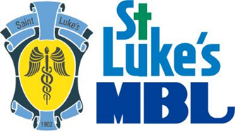 　2020年6月12日株式会社聖路加医学生物学研究所Mass-Cytometry測定受託再開のご案内弊社では、2019年12月3日からの新体制による運営変更に伴い、Mass-Cytometry測定受託を再開させていただいております。一時休止により、ご迷惑をおかけしました皆様には、心よりお詫び申し上げます。今後もより一層のサービス向上に向け研鑽してまいりますので、引き続きご愛顧賜わりますよう、宜しくお願い申し上げます。【本ご案内に関してのお問い合わせ】株式会社聖路加医学生物学研究所営業部　　　　TEL：03-6264-7270　　　　　　　　E-mail：infoslmbl@slmbl.co.jp株式会社聖路加医学生物学研究所〒104-0045　東京都中央区築地三丁目6番2号　ＴＥＬ：03-6264-7270　 FAX：03-6264-7306